Содержание годового плана:1.Информационная справка БДОУ МО Динской район «Детский сад №40»    1.1. Юридический адрес учреждения    1.2. Организационно-управленческая деятельность    1.3.Комплектование групп    1.4. Кадровый состав2. Анализ результативности воспитательно-образовательной работы    педагогического коллектива БДОУ МО Динской район «Детский сад № 40»за 2020-2021 учебный год     2.1 Направление деятельности БДОУ в соответствии с задачами годового  плана     2.2 Анализ активности педагогических работников в методической работе     2.3   Контрольно-аналитическая деятельность     2.4. Взаимодействие с семьей     2.5. Анализ образовательной деятельности      2.6 Материально-техническое обеспечение БДОУ 3. Годовые задачи на 2021-2022 учебный год 4. План работы     4.1 Организационно - административные мероприятия	     4.2 Организация работы с кадрами               4.3 Организация внутреннего контроля               4.4  Работа с кадрами               4.5 Физкультурно-оздоровительная работа               4.6  Работа с родителями           5. Приложения к годовому плану     5.1 План работы родительского комитета      5.2 План работы по защите прав и законных интересов детей, находящихся в      трудной жизненной ситуации     5.3 Работа с неблагополучными семьями     5.4 Комплексный план медицинской работы     5.5 План работы по предупреждению актов терроризма      5.6 План работы по профориентации дошкольников ИНФОРМАЦИОННАЯ СПРАВКА БДОУ МО ДИНСКОЙ РАЙОН        «Детский сад№ 40»1.1. Юридический адрес учрежденияВид:Бюджетное дошкольное образовательное учреждение муниципального образования Динской район «Детский сад№40» станица СтаромышастовскаяЮридический адрес:353220, Российская Федерация, Краснодарский край, Динской район, станица Старомышастовская,улица Красная, дом 81/1Сайт БДОУ: http://bdou40.ruТип:Дошкольное учреждение.Введен в эксплуатацию в 1965 году. Проектная мощность-51 место,  действительная наполняемость на 2018-2019 учебный год- 87 человек.Режим работы: 5-дневная рабочая неделя,12-ти часовой режим.1.2. Организационно-управленческая деятельностьВ бюджетном дошкольном образовательном учреждении муниципального образования «Детский сад № 40» разработаны нормативно-правовые документы, регламентирующие деятельность БДОУ, в соответствии с законодательством РФ  в области образования:-  Устав БДОУ МО Динской район «Детский сад №40» утверждён Постановлением администрации муниципального образования Динской район от 06.10.2015г., №1174-   БДОУ зарегистрировано в ИНФС России 22 ноября 2001г. за основным государственным номером 1022303617710, серия 23 №008288544- Документы (локальные акты), предусмотренные Уставом БДОУ, регламентирующие деятельность БДОУ№40 разработаны и утверждены в установленном порядке.- Лицензия на правоведения образовательной деятельности по образовательным программам: серия 23 ЛО1 №0001668, регистрационный №04805 от 04.10.2012 г.;- Приложение №1 к лицензии на осуществление образовательной деятельности от04.10.2012г регистрационный №04805, серия 23ПО1 №0012004;- Свидетельство о государственной аккредитации серияАА 179421, регистрационный №2371 от10.07.2007г.-   Лицензия на правоведения медицинской деятельности, серия ЛО №23-01-004621 от28 апреля 2012 г.В БДОУ имеется весь перечень локальных актов, указанных в Уставе, соответствующих номенклатуре дел. Структура ведения и оформления распорядительных документов соответствует современным требованиям ведения делопроизводства. Организация управления деятельностью БДОУ №40 соответствует требованиям законодательства Российской Федерации и Краснодарского края в области образования.Руководство деятельностью  БДОУ № 40 осуществляется в соответствии с планово-прогностической, контрольно-диагностической, информационно-аналитической и организационно-распорядительной  управленческими функциями. Управленческие функции членов в администрации зафиксированы в должностных инструкциях, где отражены их права, обязанности и ответственность.Книги приказов, протоколы Педагогического совета прошиты, пронумерованы, скреплены печатью.Социальный заказ своему образовательному учреждению, его воспитанникам формируются заведующей БДОУ вместе с педагогическим коллективом на основе мониторинговых данных и обобщения требований современного общества. Ведётся книга учёта движения детей.В соответствии с Уставом, лицензией на право ведения образовательной деятельности БДОУ №40 реализует  основную образовательную программу дошкольного образования « От рождения до школы» под редакцией Н.Е. Вераксы, Т.С. Комаровой, М А. Васильевой. Коллективом БДОУ была разработана  и утверждена  основная образовательная программа, которая соответствует требованиям Министерства образования и науки РФ, Закону РФ об образовании. Программа сформирована в соответствии с принципами и подходами Федерального  государственного образовательного  стандарта дошкольного образования.1.3.  КОМПЛЕКТОВАНИЕ ГРУПП   В БДОУ МО Динской район функционирует  четыре  группы обшеразвивающей  направленности:Вторая младшая- от 3 до 4 года;средняя группа - от 4 до 5 лет;3.старшая-  5-6 лет;4. подготовительная  группа - от 6 до 7 лет.Группы кратковременного пребывания:      Группа подготовительная - 5,5 -7 лет;      Группа смешанная-дошкольная – 3-5 лет;      Группа первая младшая-2-3 года.                                       1.4  КАДРОВЫЙ СОСТАВВ БДОУ МО Динской район работает 26 человек, из них:АДМИНИСТРАТИВНЫЙ ПЕРСОНАЛ: 1 чел.- заведующий БДОУ.ПЕДАГОГИЧЕСКИЙ ПЕРСОНАЛ:  9 воспитателей,  1 ст. воспитатель, 1 музыкальный руководитель, 1-физ. инструктор.ОБСЛУЖИВАЮЩИЙ ПЕРСОНАЛ:- мл.воспитатель-4, повар-1, подсобный рабочий-1, рабочий по уборке зданий-1, машинист по стирке и ремонту спец одежды-1, кастелянша -1, кочегары-2, рабочий по уборке территории – 1.УЧЕБНО-ВСПОМОГАТЕЛЬНЫЙ  ПЕРСОНАЛ:     Делопроизводитель, специалист в сфере закупок – 1. Качественный состав педагогов: пять воспитателей и музыкальный руководитель имеют высшее образование, шесть педагогов среднее специальное образование;  18% педагогов имеют первую квалификационную категорию,  72% имеют соответствие занимаемой должности  45% педагогов имеют высшее образование  80% среднее специальное образованиеСредний возраст педагогического коллектива - 41 год.ВЫВОДЫ:В БДОУ созданы кадровые условия, обеспечивающие развитие образовательной  инфраструктуры в соответствии с требованиями времени. Повышение квалификации педагогов осуществляется в соответствии с перспективным планом и запросами педагогов.Для осуществления образовательной программы подобраны соответствующие кадры. В соответствии со штатным расписанием имеются  узкий специалист:- музыкальный руководитель; 100% педагогического состава воспитателей БДОУ имеют дошкольное образованиеСтаж до 10 лет-40 %;Стаж более 10 лет-60%. В БДОУ созданы оптимальные условия для профессионального роста педагогов, основанные на принципах плановости, доступности, наглядности, стабилизации и поисков методов, средств повышения педагогического мастерства.2. Анализ результативности воспитательно-образовательной работы педагогического коллективаБДОУ МО Динской район «Детский сад № 40»за 2020-2021 учебный годНаправление деятельности БДОУ в соответствии с задачами годового планаВ основу работы учреждения заложены задачи, определенные Типовым положением о дошкольном образовательном учреждении, среди которых ведущее место занимают вопросы связанные с охраной жизни и здоровья детей - как физического, так и психологического.В соответствии с Концепцией дошкольного воспитания отношения педагогов и детей строятся на основе личностно-ориентированной модели общения, в атмосфере эмоционального благополучия и комфорта, как для ребёнка, так и для взрослого.Педагоги осуществляют педагогическую деятельность в соответствии с Основной образовательной программой бюджетного дошкольного образовательного учреждения муниципального образования Динской район «Детский сад № 40» (далее – ООП), разработанной в соответствии с требованиями: Федерального государственного образовательного стандарта дошкольного образования, Федерального закона от 29 декабря 2012 г. № 273-ФЗ «Об образовании в Российской Федерации» и СанПиН 2.4.1.3049-13, примерной общеобразовательной программой дошкольного образования «От рождения до школы» под редакцией Н. Е. Вераксы, Т. С. Комаровой, М. А. Васильевой; парциальных программ: «Юный эколог» Программа экологического образования С. Н. Николаева.В 2019-2020 учебном  году направление деятельности БДОУ осуществлялось в соответствии со следующими задачами годового плана: Обеспечение преемственности целей, задач и содержания образования, реализуемых в рамках образовательной программы.Качественно улучшить работу по физическому развитию и воспитанию детей всех возрастных групп, поднять на более высокий уровень систему физкультурно-оздоровительных  мероприятий :  утренняя гимнастика, закаливание, физкультурные досуги, применение  здоровье сберегающих технологий.Всестороннее развитие, формирование духовных и общечеловеческих ценностей, а также способностей и интегративных качеств, работа по социально- нравственному воспитанию дошкольника  посредством совместной деятельности воспитанников, семьи, педагогов.Обеспечение равных возможностей для полноценного развития каждого ребенка в период дошкольного детства независимо от места проживания, пола,нации, языка, социального статуса.Повышение компетентности родителей (законных представителей) в вопросах развития и образования, охраны и укрепления здоровья детей.Для решения годовых задач в ДОУ проводилась систематическая планомерная работа, благодаря которой запланированные в годовом плане мероприятия были выполнены. Для выявления уровня работы по реализации поставленных задач были проведены педагогические советы.Для выполнения первой годовой задачи «Обеспечение преемственности целей, задач и содержания образования, реализуемых в рамках образовательной программы», были проведены следующие мероприятия: семинар-практикум «Активная форма повышения квалицикации повышения педагогов»,   консультация для воспитателей «Организация организованной образовательной деятельности в ДОУ в соответствии требованиям ФГОС», «Актуальность игры на современном этапе в соответствии с ФГОС», обшие родительские собрания.Для решения задачи по качественному улучшению работы по физическому развитию и воспитанию воспитанников были созданы условия для оздоровления и физического развития детей – соблюдение режима дня, сбалансированное 5-ти разовое питание, соблюдение санитарно-гигиенических требований, утренний и вечерний фильтр, прогулки на свежем воздухе, закаливающие мероприятия, занятия физической культурой, использование динамических пауз, гимнастик пробуждения, упражнений для профилактики плоскостопия, правильной осанки, хождение по корригирующей дорожке.    Педагоги детского сада работали над формированием у детей ценности здорового образа жизни: развивали навыки личной гигиены, воспитывали привычку к чистоте, аккуратности, соблюдению режима дня, развивали представления о здоровом образе жизни, о пользе и целесообразности физической активности, о пользе здорового питания, проводили беседы, физкультурные досуги с привлечением родителей (законных представителей).       Проводилась разъяснительная и консультативная работа с родителями (законными представителями) о сохранении и укреплении здоровья детей дошкольного возраста. Подготовлены консультации и памятки педагогами ДОУ.Реализация задачи всестороннего развития, формирования духовных и общечеловеческих ценностей, а также способностей и интегративных качеств, работа по социально- нравственному воспитанию дошкольника  посредством совместной деятельности воспитанников, семьи, педагогов, реализовывалась  в процессе разнообразных видов детской деятельности: игровой, коммуникативной, трудовой, познавательно- исследовательской, продуктивной (изобразительная, конструктивная и др.), музыкальной, чтения. Согласно годовому плану, были проведены следующие мероприятия: семинар для воспитателей «Влияние трудовой деятельности дошкольников на формирование духовно-нравственных качеств личности ребенка», консультация для воспитателей «Социально-нравственное воспитание- важный фактор социализации воспитанников ДОУ», проведены праздники согласно годовому плану с привлечением воспитанников ДОУ. Обеспечение равных возможностей для полноценного развития каждого ребенка в период дошкольного детства независимо от места проживания, пола,нации, языка, социального статуса, реализовывалось в процессе всей образовательной деятельности ДОУ.Для повышения компетентности родителей (законных представителей) в вопросах развития и образования, охраны и укрепления здоровья детей, в 2019-2020 учебном году, были проведены родительские собрания (онлайн), спортивные развлечения, разработаны консультации и памятки.Проведенный анализ выполнения Программы ООП показал, что есть недочеты в педагогической деятельности, над которыми нужно вести углубленную работу.По речевому развитию – работа старших дошкольных групп над звуковой культурой речи.По художественно-эстетическому развитию – систематизировать работу по ознакомлению с произведениями искусства. В группах раннего и среднего возраста организовать центр для приобретения детьми возможности самовыражения.Игровое пространство – совершенствовать игровые зоны для максимально комфортного использования в детской деятельности.По физическому развитию – предоставлять детям возможность использовать спортивные атрибуты для свободной игровой деятельности, организовать в группах пространство для двигательной активности детей, продолжать пополнить центры по физическому развитию атрибутами для подвижных игр.Реализуя задачи годового планирования были проведены развлечения, праздники, акции и мероприятия: «День Знаний», «День Осени!», «День Матери», «Новогодняя сказка», «День Защитника Отечества!», «Любимая мама – 8 марта», «Пасхальная ярмарка», «День  космонавтики», «День Победы», «Праздник выпускников».2.2. Анализ активности педагогических работников в методической работе 2020-2021 учебный годВ БДОУ проводится систематическая работа по выявлению положительного опыта работы педагогов с детьми по разным направлениям деятельности. Изучается и внедряется опыт коллег дошкольных учреждений станицы, района, представленных на методических объединениях.Информационные стенды дошкольного учреждения предлагают разнообразный консультативный материал по запросам родителей, отражают жизнь детей в БДОУ, участие в мероприятиях.В 2019-2020 учебном году педагоги достаточно активно участвовали в методической работе внутри дошкольного учреждения. При планировании мероприятий в новом годовом плане учитывались опыт педагогов по разным направлениям деятельности, их потребности в получении новых знаний.Проведены 9 семинаров и 8 консультаций, 8 открытых просмотров, 12 смотров-конкурсов в соответствии с задачами годового плана и запросам педагогов.На курсах повышения квалификации в 2020-2021 учебном году обучилось  5 педагогов, так же все педагоги прошли обучение по оказанию первой помощиПовышение профессионального мастерстваФормы организации работы по повышению квалификации педагогов внутри ДОУ:	участие в работе педагогических советов, консультации, семинары, открытые просмотры образовательной деятельности, анализ и обобщение опыта педагогической работы, самообразование и т.д.В 2020-2021 учебном году педагоги ДОУ, повышая свое профессиональное мастерство, активно участвовали в педагогических конкурсах и мероприятиях:Муниципальный этап краевого конкурса «Семейные экологические проекты»-Леонова И.В., Обора О.А.,-призеры, Короленко Г.Н.- призер, Мгоева Ю.В.- призер, Всероссийская викторина по ПДД «Внимание, дорога!»- Носкова А.В., Машкарина ЕА., Мазурина Т.Л., Дмитриева Ю.В.-призеры.Муниципальный этап краевого конкурса «Читающая мама-читающая страна»- Мазурина Т.Л., Машкарина Е.А.- лареуаты.Муниципальный этап краевого конкурса «Мой лучший урок»- Обора О.А., победитель.Опираясь на результаты мониторинга детского развития, можно сказать, что Основная Образовательная Программа ДОУ освоена с учетом возрастных особенностей дошкольников.2.3   Контрольно-аналитическая деятельностьАдминистративный  контроль над полнотой выполнения учебных программ по разным вопросам был запланирован в годовом плане БДОУ № 40.В течении учебного года в соответствии с графиком внутрисадового контроля БДОУ проведены:-сентябрь: оперативынй контроль за организацией работы воспитателя в период адаптации; -ноябрь: оперативный контроль организации двигательного режима в БДОУ -декабрь: тематический контроль «Контроль проведения закаливающих мероприятий, утренней гимнастики и гимнастики закаливания»- февраль: оперативный контроль подготовки воспитателей к занятиям- март: оперативный контроль по образовательной области «речевое развитие»-март: тематический контроль «Всестороннее развитие, формирование духовных и общечеловеческих ценностей, а также способностей и интегративных качеств, работа по социально-нравственному воспитаню дошкольника посредством совместной деятельности воспитанников, педагогов»-оперативный контроль «организация и проведения утренней и пробуждающей гимнастики после сна»-май: оперативный контроль «организация прогулки»В течении года также производилось посещение НОД, проверка режимных моментов.Выводы:Контроль осуществляется систематично и в соотвествии с годовым планированием. 2.4. Взаимодействие с семьейВ работе с семьей в БДОУ уделяется серьезное внимание. Родители  привлекались к участию в различных мероприятиях проводимых в БДОУ: «Осенний бал»», «День  рождения станицы». « Новогодняя сказка», Рождество, 8-е марта, «Пасхальная ярмарка», спортивные развлечения. В группах проводились тематические выставки по разным направлениям, конкурсы  и спортивные развлечения,  согласно годовому плану, в  которых принимали активное участие родители воспитанников. Стало традицией к праздничным мероприятиям оформлять  группы совместно со взрослыми.Информационно-методическая помощь родителям оказывается всеми специалистами детского сада. Для них подготовлены стенды, на которых размещена информация по вопросам воспитания и обучения детей. Проводятся общие родительские собрания, групповые собрания родителей, консультации,  анкетирование, проводилась работа с родителями по благоустройству территории детского сада. Полученные результаты показали, что совместная плодотворная работа родителей и сотрудников детского сада положительны.Выводы:В БДОУ уделяется серьезное внимание работе с родителями. Строится эта работа на принципах партнерства, сотрудничества, взаимодействия.Необходимо продолжить работу по совершенствованию форм взаимодействия с родителями, искать новые пути более действенного сотрудничества.2.5. Анализ образовательной деятельности Педагоги БДОУ строят свою работу в соответствии с примерной  программой «От рождения до школы» под редакцией Н.Е. Вераксы, Т.С. Комаровой, М.А. Васильевой, которая сформирована в соответствии с принципами и подходами, определенными Федеральными государственными требованиями.Программа регламентировалась годовым, учебным планам и расписанием НОД.Учебный план соответствовал Уставу и лицензии, в части уровня и направленности реализуемых программ и санитарно-гигиеническим требованиям максимальной нагрузки на детей дошкольного возраста в организованных формах обучения в соответствии с письмом Минобразования РФ от 14.03.2000г.№65/23-16.Уровень развития воспитанников в соответствии с реализуемой общеобразовательной программой(результаты педагогического мониторинга по всем направлениям развития детей)Результаты диагностического обследования  групп показали, что дети успешно освоили такие области как, познавательная,физическая и социально-коммуникативная. Предстоит усиленная работа по разделам: речевое и художественно- эстетическое развитие.По результатам итогового диагностического обследования был выявлен низкий уровень по таким разделам,как:-«Художественное творчество»-показатель ниже, чем в прошлом году, в связи с тем, что уделяется мало времени по данному виду творчества в домашних условиях. У родителей к сожалению нет достаточного времени, чтобы заниматься этим с ребенком;- «речевое развитие»-снижением показателей данного раздела является отсутствие логопедического пункта,  подготовкой детей занимаются только воспитатели.Таким образом, перед нами стоит задача повысить уровень усвоения детьми программы по данным разделам посредством системы методической работы с воспитателями.2.6 Материально-техническое обеспечение БДОУМатериально- техническое обеспечение и оборудование, пространственная организация среды БДОУ №40 соответствует санитарно-гигиеническим требованиям.В детском саду функционирует 4 группы полного пребывания с общим количеством детей - 124, из них: вторая младшая, средняя, старшая, ГКП подготовительная,  ГКП смешанная-дошкольная,  ГКП первая младшая.Медицинское обеспечение воспитанников БДОУ осуществляется старшей медсестрой. По плану проводились профилактические мероприятия:-вакцинация от гриппа;-сезонная профилактика гриппа (в меню включается лук, чеснок, витаминизация 3-го блюда аскорбиновой кислотой).Разработан и утвержден комплексный план медицинской работы в ДОУ (приложение № 4)Для укрепления здоровья детей в детском саду имеются:Физкультурные уголки (во всех группах) спортивные площадки;Медицинский кабинет (в нем-весы,ростомер, мед.столик, аптечный шкаф, кушетка, плантограф, тонометр,аптечка неотложной помощи, шины,бактерицидные лампы)и изолятор.Использование здоровье сберегающих технологий в организации качественного воспитательно-образовательного процесса в БДОУ, разрабатываются комплексы упражнений для профилактики и коррекции плоскостопия и нарушения осанки, укрепление мышц спины, проведение водных процедур  (утренняя гимнастика, физкультминутки и другая деятельность детей).Для проведения целенаправленной работы по укреплению и сохранению здоровья, посещающих БДОУ, 2 раза в год проводятся углубленные медосмотры детей узкими специалистами , врачами и медсестрой БДОУ с антропометрией. С результатами осмотра знакомятся воспитатели групп и родители, получают рекомендации и консультации от специалистов.Для обеспечения познавательного  развития детей в детском саду оборудованы-познавательные уголки для развития представлений о человеке в истории и культуре;-уголки национальной культуры (государственная символика, дидактические игры и пособия);-экологические уголки, уголки природы.Художественно-эстетическая работа осуществляется в различных помещениях:музыкальные уголки во всех группах (пианино, детские  музыкальные инструменты,музыкальный центр, театр кукол и др.);-уголки ИЗО во всех группах;-стенды-выставки для размещения детских работ;Выводы:Учебно-методическое и информационно-техническое оснащение образовательного процесса, развивающая среда БДОУ соответствует  требованиям, обеспечивает функциональный и эмоциональный комфорт, отличается динамичностью, многофункциональностью в соответствии с потребностями детей. Оснащение предметно-развивающей среды игровыми развивающими пособиями учитывает необходимость совместной, индивидуальной и двигательной активности детей, что соответствует требованиям, изложенным в Концепции построения развивающей среды в БДОУ и реализуемым программам. Пособия и игрушки безопасны для детей, их отличает полифункциональность,  способствующая  развитию творчества детей, возможность применения в совместной деятельности со сверстниками и педагогами , наличие дидактических свойств, необходимых для общего развития детей. Необходимо отметить, что требует дальнейшего пополнения предметно-развивающая среда дидактическим материалом и пособиями по всем направлениям образовательной деятельности в соответствии с стандартами.3.ГОДОВЫЕ  ЗАДАЧИ  НА  2021-2022 УЧЕБНЫЙ ГОДПродолжить формировать у дошкольников в системе духовно-нравственного воспитания чувство любви и привязанности к своей семье, детскому саду, улице, станице, родному краю.Продолжить работу педагогов по укреплению физического здоровья детей через систему физкультурно-оздоровительной работы в соответствии с требованиями ФГОС ДО.Направления развития ребенка( в соответствии с реализуемой программой)      Уровень качества подготовки воспитанников БДОУ      Уровень качества подготовки воспитанников БДОУ      Уровень качества подготовки воспитанников БДОУ      Уровень качества подготовки воспитанников БДОУ      Уровень качества подготовки воспитанников БДОУ      Уровень качества подготовки воспитанников БДОУ      Уровень качества подготовки воспитанников БДОУ      Уровень качества подготовки воспитанников БДОУ      Уровень качества подготовки воспитанников БДОУ      Уровень качества подготовки воспитанников БДОУ      Уровень качества подготовки воспитанников БДОУ      Уровень качества подготовки воспитанников БДОУ      Уровень качества подготовки воспитанников БДОУНаправления развития ребенка( в соответствии с реализуемой программой)Начало учебного годаНачало учебного годаНачало учебного годаНачало учебного годаНачало учебного годаКонец учебного годаКонец учебного годаКонец учебного годаКонец учебного годаКонец учебного годаКонец учебного годаКонец учебного годаКонец учебного годаНаправления развития ребенка( в соответствии с реализуемой программой)высокийсреднийнизкийнизкийнизкийвысокийвысокийвысокийсреднийсреднийсреднийсреднийнизкийВторая младшая группаВторая младшая группаВторая младшая группаВторая младшая группаВторая младшая группаВторая младшая группаВторая младшая группаВторая младшая группаВторая младшая группаВторая младшая группаВторая младшая группаВторая младшая группаВторая младшая группаВторая младшая группаразвитие речи0%33%33%33%67%67%67%0%0%76%76%76%24%Познавательное развитие0%87%87%87%13%13%13%0%0%70%70%70%30%Худ.-эстетическое развитие0%7%7%7%93%93%93%0%0%64%64%64%36%ФИЗ. развитие0%20%20%20%80%80%80%0%0%70%70%70%30%Соц.-коммуникативное-46,0%46,0%46,0%54,0%54,0%54,0%--64,7%64,7%64,7%35,3%Средняя группаСтаршая группаПодготовительная к школе группа Средняя группаСтаршая группаПодготовительная к школе группа Средняя группаСтаршая группаПодготовительная к школе группа Средняя группаСтаршая группаПодготовительная к школе группа Средняя группаСтаршая группаПодготовительная к школе группа Средняя группаСтаршая группаПодготовительная к школе группа Средняя группаСтаршая группаПодготовительная к школе группа Средняя группаСтаршая группаПодготовительная к школе группа Средняя группаСтаршая группаПодготовительная к школе группа Средняя группаСтаршая группаПодготовительная к школе группа Средняя группаСтаршая группаПодготовительная к школе группа Средняя группаСтаршая группаПодготовительная к школе группа Средняя группаСтаршая группаПодготовительная к школе группа Средняя группаСтаршая группаПодготовительная к школе группа Физическое развитие10,8%77,9%77,9%10,3%10,3%10,3%89,1%89,1%89,1%89,1%10,9%10,9%0%Соц.-коммуникативное19,7%71,9%71,9%7,4%7,4%7,4%91,2%91,2%91,2%91,2%8,8%8,8%0%Соц.-коммуникативное19,7%71,9%71,9%7,4%7,4%7,4%0%Познавательное развитие0%67,3%67,3%32,7%32,7%32,7%93,1%93,1%93,1%93,1%93,1%6,9%0%Худ.-эстетическое развитие0%65%65%35%35%35%78,7%78,7%78,7%78,7%22,3%22,3%0%Речевое развитие0%52,5%52,5%45,5%45,5%45,5%67,1%67,1%67,1%67,1%32,9%32,9%0%                                             4. ПЛАН РАБОТЫ                 Раздел 1. Организационно- административные мероприятия                                     Производственные совещания.Организационная работа с кадрамиАДМИНИСТРАТИВНО –ХОЗЯЙСТВЕННАЯ  РАБОТА                          ПЛАН ОЗДОРОВИТЕЛЬНЫХ МЕРОПРИЯТИЙРаздел 2. ОРГАНИЗАЦИЯ РАБОТЫ С КАДРАМИПедагогические советыПовышение профессиональной квалификации и педагогического мастерства педагоговИзучение  передового  опытаАктивные методы обученияСТЕНГАЗЕТЫ, КОНКУРСЫ                  ОТКРЫТЫЕ ПРОСМОТРЫ  педагогической деятельности                                                                   ВЫСТАВКИВыступления артистов театра и цирка - в течении года.                                            Консультации для воспитателейКоллективные мероприятия Раздел 3  ОРГАНИЗАЦИЯ ВНУТРЕННЕГО КОНТРОЛЯТематический контроль.Оперативный контрольРаздел 4. РАБОТА С КАДРАМИОбщественная деятельность сотрудниковОтветственная  за оформление стендов-  Машкарина Е.А.Секретарь педсоветов- Дмитриева Ю.В.Председатель профсоюзного комитета – Афонина О.Г.Внештатный инспектор по охране прав детей- Мазурина Т.Л.Ответственный по ОТ- Павлюк М.Ю.Ответственный за пожарную безопасность- Обора О.А.Ответственный за ПДД- Афонина О.Г.Ответственный по социальным услугам- Павлюк М.Ю.Ответственный ГО и ЧС- Мгоева Ю.В.РАЗДЕЛ 5. ФИЗКУЛЬТУРНО-ОЗДОРОВИТЕЛЬНАЯ РАБОТА.Спортивные  развлечения, досуги, праздникиРАЗДЕЛ 6.РАБОТА С РОДИТЕЛЯМИПриложение 1                	ПЛАН РАБОТЫ РОДИТЕЛЬСКОГО КОМИТЕТА БДОУ МО Динской район «Детский сад №40»Приложение 2ПЛАН РАБОТЫ ПО ЗАЩИТЕ ПРАВ И ЗАКОННЫХ ИНТЕРЕСОВ ДЕТЕЙ,
НАХОДЯЩИХСЯ В ТРУДНОЙ ЖИЗНЕННОЙ СИТУАЦИИПриложение 3РАБОТА С НЕБЛАГОПОЛУЧНЫМИ СЕМЬЯМКОНТРОЛЬ ЗА ВЫЯВЛЕНИЕМ РАННЕГО НЕБЛАГОПОЛУЧИЯ В СЕМЬЕ ВОСПИТАННИКОВ ДОУПриложение № 6       ПРИНЯТО       							УТВЕРЖДЕНОна заседании педагогического             		   заведующий БДОУ МОсовета БДОУ МО                                   		 	Динской район                                                                                                                                                               Динской район                                                              «Детский сад №   40»                                                                                                          «Детский сад № 40»                                                  __________  Толкачёва Н.В.протокол от _26.08.2021 г._ № __1__ПЛАН работы по профориентации дошкольников в БДОУ МО Динской район «Детский сад №40»на 2021-2022 учебный год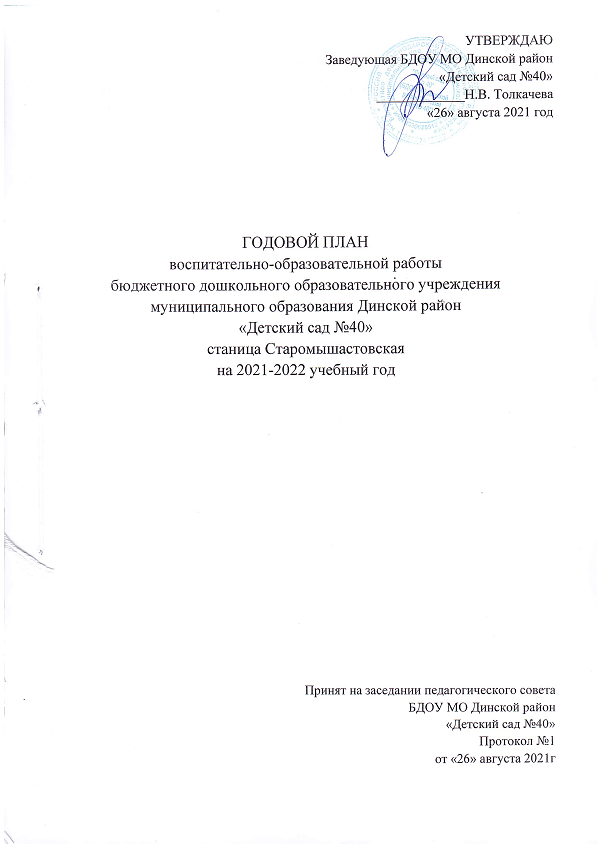 